26.05.2020р.Тема:Захист творчих робіт «Моя гра»Практична частина. Індивідуальне завданняКазковавікторина «Мандруємокраїноюказок».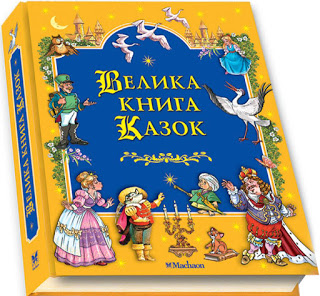 Мета: познайомити з історієюпоходженняказки, пригадатиякомогабільшеказок, їхавторів та героїв; розвиватипізнавальнийінтерес до читання, фантазію, уяву, художній смак; виховуватипочуттявідповідальності за своївчинки, готовності прийти на допомогуближньому; формуватидружнівідносинивсерединіколективу.1 конкурс. «Чарівні слова».Пригадайте,  хто говорив такічарівні слова?:«Сивко - бурко, віщийкаурко? Стань переді мною, як…..»«Сім – Сім, відкрийдвері.» «Крекс, фекс, пекс!»«Не їж мене, я тобіпісенькузаспіваю.»«Один, два, три. Горщик, вари!»6.      «Котику-братику, несе мене Лиска     По каменю-мосту на своєму хвосту,      Порятуй мене!»2 конкурс «Чарівнізасоби»Якічарівнізасоби - предметибули у данихказковихгероїв?1. У солдата з казкиАндерсена .2.У Буратіно3.У Незнайки 4. У Попелюшки5.У Сніговоїкоролеви.6. У Баби-Яги.3 конкурс «Літературніперсонажі»Назвітьдрузівлітературнихперсонажів.1. У Мауглі.2.У Малюка.3.У Вінні-Пуха 4. У Герди5.У Бременськихмузикантів6.У Білосніжки4 конкурс «Загадки»Відгадайтеказкові загадки ВідцієїбулавиЗмійпозбувсяголови.Прагне хлопчик бутьхочтрошкиСхожим на .... Хто до нас прийшов на свято,Вередливий та пихатий?Вередлива то козаМи у казці .... Хто на гусячихкрилятахПрилетів до мами й тата,Бувміцний. Боївкулешик.Цевідомийвсім .... На голову глечиклисицянаділа,Мерщій до річкипоспішила,Скорішеглечикасварити, у річціжартунавтопити.І не подумала лисиця.Що і сама можевтопиться.    Сидитьпівник на печі.Їстьсмачненькікалачі.Тут лисичка прибігає.Мерщійпівникахапає.Біжить котик рятувати,В лисиціпівниказабрати. Знайшовпівник колосок,Змоловборошнамішок.Спікнегайно у печіПиріжки та калачі.Мишенят не пригощав,Божоден з них не помагав.5конкурс . «З якоїказки?»  Баба діда за сорочку, дочка бабу за торочку…»  2.«Я не пила, я й не їла: тількибігла через місточок та вхопилакленовийлисточок, бігла через гребельку та вхопилаводицікрапельку…»   3.«А мишка бігла, хвостиком зачепила, яєчкопокотилося, впало та й розбилося.»  4.«Уліз ведмідь – семеро стало…»   5. У якійказцідівчинкавипила з пляшкиневідомурідину і зменшилась у розмірі?   6.   У якійказціпринцеса вкололась гострим предметом, щопісляцьоготрапилось?6 конкурс. ТворчезавданняУявіть і намалюйте, як виглядаютьсліди:(На ваш вибір)  - Баби Яги,Чахлика Невмерущого, Лісовика.Домашнє завдання.Ваше завдання дати правильну відповідь письмово та надіслати її на електронну адресуmelnyk_olha@szosh14.kr.ua